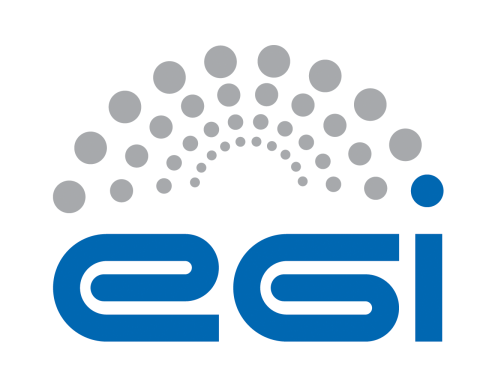 EGI Strategy and Innovation FundGrant Application Form - 2018DOCUMENT LOGTERMINOLOGYThe EGI glossary of terms is available at: https://wiki.egi.eu/wiki/Glossary NOTESPlease, before filling this application form, make sure that you have read the following documents: Terms of Reference and Playbook for Applicants (http://go.egi.eu/sif-tor) Investment priorities and budget for 2018 (http://go.egi.eu/sif-2018)The deadline for applicants is 23:59 on 11th November 2018. Your completed application form should be emailed to grants@egi.eu.For further assistance, please direct your questions to grants@egi.eu.In the form, some field names are marked with a ‘*’, this means that a separate document can be submitted to provide the specific information requested.The maximum length of the document is:10 pages for Proof of concept and Patch projects 20 pages for Prototype and Major innovation projectsOrganisation and contact Project proposalProblem vs. solution fitImpactProject management and teamProject financesAssessmentProject titleProject typeChoose among: Proof of concept, Prototype, Major innovation, PatchLead organisation nameLead organisation contactIssueDateCommentAuthorV.130/4/2018First versionS. AndreozziV.220/9/2018Second versionS. AndreozziLead organisation Lead organisation Full name (in English)Registered addressCountryEGI Council affiliationParticipant/Associated participant /Supported organisation  Note for supported organisation: in case your organisation is not part of the EGI Council, then you need to obtain a letter of support from an EGI Council participant or associated participant and you need to submit it together with the application (see template at http://go.egi.eu/fund-los-template). You can see the list of EGI Council participants at this page https://www.egi.eu/about/egi-council/. You can request the name and email contacts of EGI Council participants at grants@egi.eu. Lead organisation – main contactLead organisation – main contactNamePositionAddressTelephone numberMobile numberE-mail addressLead organisation – financial contactLead organisation – financial contactNamePositionAddressTelephone numberMobile numberE-mail addressProject titleTaglineOne-line value proposition for the projectPublic project summaryPlease expand on your project tagline. This description will only be published if your project is funded. This text will not be assessed. Please ensure it is suitable for public disclosure. Maximum words: 250Project typeProof of concept/Prototype/Major innovation/PatchConfirm needs for fundingPlease, confirm that the proposed activity cannot be covered by any existing funded projectProblem definitionProblem definitionProblemDescribe the problem that you want to address with this project, including the pain points that are expected to be resolved or unexploited opportunities ActorsDescribe who are the actors that are currently facing the problem and that would benefit from its resolutionProblem validation*For Proof of concept: explain how you plan to validate that this problem is a real problem worth solving (e.g. run 3 rounds of 15 interviews)For Prototype/Major innovation/Patch: provide evidence that this is a real problem worth solving (e.g. results from interviews, analysis of helpdesk tickets) Solution definitionSolution definitionProposed solutionDescribe the solution that you would like to develop in the context of this project. For prototype: provide interface mock-up, architecture diagram or other design material for the proposed prototype to be builtFor major innovation:provide evidence that a prototype solution is already available and has been validated or any other information that prove the validity of the proposed solution and feasibility in the project timeframeExpected benefitsDescribe how the proposed solution will relieve the actors from the identified pain or generate/enhance gainsIPRHow do you plan to handle the intellectual property of the result? For software, which license do you plan to adopt?Customer Journey Map*For Prototype/Major innovation: provide a customer journey map that would be enabled by your solution; this can be delivered as a separate document (you can use online tools such as http://www.smaply.com/)Expected impactExpected impactContribution to the EGI StrategyShortly describe how this project is aligned with the overall strategy of EGI by providing a reference to the related strategic objective(s) or key action(s) (http://go.egi.eu/strategy)Demand assessmentDescribe what is the estimated size of the actors who could benefit from the proposed solutionAreas of impactDescribe which areas of impact will be addressed by the project: User satisfactionReducing time-to-use of servicesImproving performance Improve usability  Cost reductionReduce time to install/operate servicesReduce reliance on commercial software or licensesStability of servicesMoving services to cloud-native platformsScalability of servicesIncrease the range of use cases that a service can supportImproving interoperability across infrastructuresSustainability of servicesImproving communities supporting servicesImproving the documentation of servicesImproving business modelsKey Performance IndicatorsDefine at least 2 KPIs that will measure the impact. A KPI should be defined as: 1) objective, 2) measure (what do you measure to understand that you are moving towards the objective, how you measure it), 3) baseline and target (what is current value of the measure and what is the expected value at the end of the project). Qualitative KPIs can be also considered. ExploitationExplain what the expected exploitation path for the result of this project is (e.g. in further development activities with further funds; developing/creating/marketing a product/process; in creating and providing a service). Explain the expected level of adoption during the life of the project and how do you plan to ensure that this happens (If the result needs to be rolled out in a production environment, how do you plan to engage the service provider to make this happen?). Explain the expected level of adoption after the end of the project and what will be the approach to make this exploitation happens (e.g., if you need further funding, how do you plan to seek for it?)PlanPlanMain deliverablesList the main deliverables that will be released specifying: Type (e.g. document, software)TitleDescriptionRisksProvide an assessment and analysis of the risks to the project and risk mitigation measuresTimelineProvide a timeline with the main milestones/deliverablesMid-term evaluationFor Prototype and Major innovation: describe what will be demonstrated at month 3 for the mid-term evaluationTeamTeamInvolved organisationsList the involved organisations in the delivery of this project. Note that only organisations that are part of the EGI Council can be funded. Also organisations that are indirectly represented in the EGI Council are eligible  Skills and expertiseList the people that are expected to work on this project and their relevant key skills/expertise relevantTotal funding requestedSpecify how much funding you request for the project considering the defined limits per type of project as specified in terms of reference Cost breakdownDescribe the expected cost for this project by describing how you will split the fund across different types of cost (e.g. staff work, consultancy, material, IT resources). Please, consider also the cost needed to ensure the exploitation during the project. Include sufficient relevant detail in the cost breakdown for the assessor to understand what the money will be spent on. In-kind contributions and other fundingDescribe: the in-kind contribution that you would provide in combination with the fund foreseen for this project that are needed to execute the work (e.g. # working days, fund to travel, infrastructure services)any other funding that will be available for this project if this gets approved  If possible provide an estimate in Euro of the equivalence of the in-kind contribution or the Assessment processAssessment processMaximum scoreWeightProblem vs. Solution FitHow much is the is the identified problem worth solving? How sound is the proposed solution?201.5ImpactHow will the outcome of this project have a beneficial impact for the EGI stakeholders?201.5Project management and teamHow appropriate is the project plan? Does the team have the relevant skills and expertise? 201Project financesHow much will the project cost to deliver and how will this be spent to ensure value for money?201